Filip Flisar, vadba z olimpijcem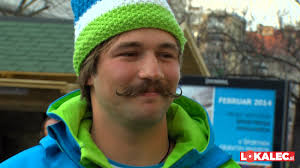 (tipka ctrl in takoj klik na naslov)https://youtu.be/rN3tl-_zn20Domača naloga: Opravi vadbo z olimpijcem Filipom.Opis vadbe pošlješ najkasneje do 26. 3. 2021 na: alenka.zupancic2@guest.arnes.si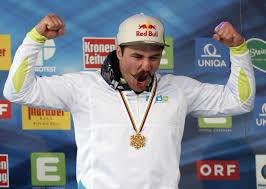 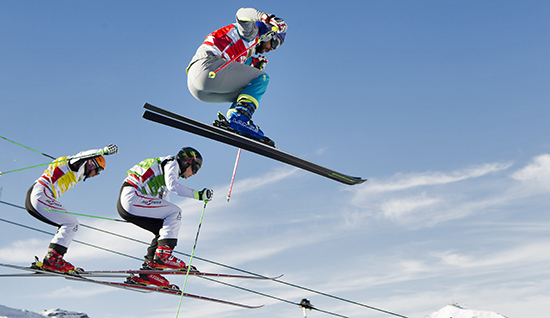 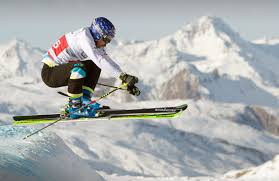 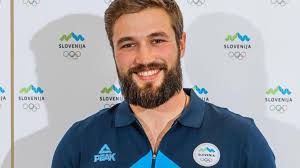 